Проєкт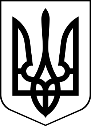 Про схвалення Концепції створення системи екстреної допомоги населенню за єдиним телефонним номером 1121. Схвалити Концепцію створення системи екстреної допомоги населенню за єдиним телефонним номером 112, що додається.2. Міністерству внутрішніх справ разом з іншими заінтересованими центральними органами виконавчої влади розробити та подати в шестимісячний строк в установленому порядку Кабінетові Міністрів України проєкт плану заходів з реалізації Концепції, схваленої цим розпорядженням.КАБІНЕТ МІНІСТРІВ УКРАЇНИ
РОЗПОРЯДЖЕННЯвід __ _________ 20__р. № ____Прем’єр-міністр УкраїниД.ШМИГАЛЬ